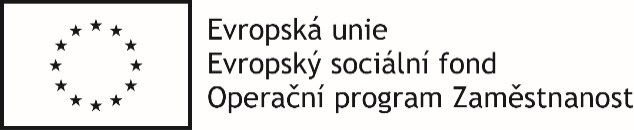 MĚSTO FRÝDLANT NAD OSTRAVICÍ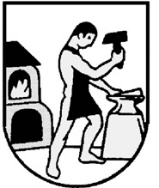 Náměstí čp. 3739 11  Frýdlant nad OstravicíVysvětlení zadávací dokumentacek veřejné zakázce s názvem: „Dodávka kompenzačních pomůcek pro Město Frýdlant nad Ostravicí“Město Frýdlant nad Ostravicí, se sídlem Náměstí 3, 739 11 Frýdlant nad Ostravicí, IČ: 00296651, zadavatel výše specifikované veřejné zakázky malého rozsahu na dodávky obdržel následující žádost o vysvětlení zadávací dokumentace.Dotaz osloveného vybraného subjektu ze dne 14.10.2020:„Chtěl jsem se optat, zda je veřejná zakázka rozdělena na části či nikoliv.Vzhledem k tomu , že jsme výrobci lůžek, rádi bychom Vám předložili nabídku pouze na lůžka a matrace.“Vysvětlení zadávacích  podmínek (odpověď zadavatele):Veřejná zakázka malého rozsahu: „Dodávka kompenzačních pomůcek pro Město Frýdlant nad Ostravicí“ není rozdělena na části, dodavatel dle článku 3.4.  Výzvy k podání nabídky a zadávací dokumentace  z 11.8.2020, doručené 14.10.2020 / dále jen Výzva / ,  je povinen podat nabídku na celý předmět veřejné zakázky. V případě,  že bude mít v úmyslu zadat  část veřejné zakázky jednomu nebo více poddodavatelům,  je povinen uvést jejich identifikační údaje.Popřípadě dle ustanovení 5.7. Výzvy mohou dodavatelé  podat společnou nabídku. Vždy se bude jednat o předložení nabídky na celý předmět veřejné zakázky:-- jednoho dodavatele --jednoho dodavatele  s poddodavatelem či poddodavateli  -- společná nabídka několika dodavatelů Pokud dodavatel podá nabídku pouze na část veřejné zakázky, bude jeho nabídka vyřazena a takovýto dodavatel bude zadavatelem ze zadávacího řízení vyloučen.Ve Frýdlantě nad Ostravicí 15.10.2020                                            Mgr. Ondřej Stonavský,v.r.vedoucí odboru právního a organizačníhoMěstského úřadu Frýdlant nad Ostravicí